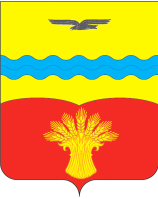 Совет депутатовмуниципального образованияПодольский сельсоветКрасногвардейского районаОренбургской областивторой созывс. ПодольскРЕШЕНИЕ24.07.2020                                                                                                                                 № 23/2Об утверждении Порядка принятия решения о применении мер ответственности, установленных частью   7.3-1 статьи 40 Федерального закона от 06.10.2003 № 131-ФЗ  «Об общих принципах организации местного самоуправления в Российской Федерации», к депутату, члену выборного органа местного самоуправления, выборному должностному лицу муниципального образования Подольский сельсовет Красногвардейского района Оренбургской области            На основании статей 12 и 132 Конституции Российской Федерации, статьи 35 Федерального закона от 06.10.2003 № 131-ФЗ «Об общих принципах организации местного самоуправления в Российской Федерации», в целях исполнения Федерального закона от 26.07.2019 № 228-ФЗ «О внесении изменений в статью 40 Федерального закона «Об общих принципах организации местного самоуправления в Российской Федерации» и статью 13.1 Федерального закона «О противодействии коррупции», Закона Оренбургской области от 25.10.2019 № 1856/491-VI-ОЗ «О внесении изменений в отдельные законодательные акты Оренбургской области», руководствуясь Уставом муниципального образования Подольский сельсовет Красногвардейского района Оренбургской области, Совет депутатов РЕШИЛ:Утвердить Порядок принятия решения о применении мер ответственности, установленных частью 7.3-1 статьи 40 Федерального закона от 06.10.2003 № 131-ФЗ «Об общих принципах организации местного самоуправления в Российской Федерации», к депутату, члену выборного органа местного самоуправления, выборному должностному лицу муниципального образования Подольский сельсовет согласно приложению.Установить, что настоящее решение вступает в силу после его обнародования и подлежит размещению на официальном сайте Подольского сельсовета в сети «Интернет».Возложить контроль за исполнением настоящего решения на комиссию по контролю за предоставлением сведений о доходах, расходах, об имуществе и обязательствах имущественного характера, представляемых депутатами Совета депутатов муниципального образования Подольский сельсовет, а также сведений о доходах, расходах, об имуществе и обязательствах имущественного характера своих супруги (супруга) и несовершеннолетних детей. Председатель Совета депутатов	                                              К.П. ФранцГлава Подольского сельсовета                                                                                  Ю.Л. Гаврилов    Разослано: в дело, администрацию района, членам комиссии, депутатам Совета депутатов Подольского сельсовета, для обнародования, прокурору района.Приложение к решению Совета депутатов Подольского сельсовета от 24.07.2020 № 23/2ПОРЯДОКпринятия решения о применении мер ответственности, установленных
частью 7.3-1 статьи 40 Федерального закона от 06.10.2003 № 131-ФЗ «Об
общих принципах организации местного самоуправления в Российской
Федерации», к депутату, члену выборного органа местного самоуправления, выборному должностному лицу муниципального образованияПодольский сельсовет Красногвардейского района Оренбургской области    1.  К депутату муниципального образования Подольский сельсовет, члену выборного органа местного самоуправления, выборному должностному лицу муниципального образования Подольский сельсовет, представившим недостоверные или неполные сведения о своих доходах, расходах, об имуществе и обязательствах имущественного характера, а также сведения о доходах, расходах, об имуществе и обязательствах имущественного характера своих супруги (супруга) и несовершеннолетних детей, если искажение этих сведений является несущественным, могут быть применены меры ответственности, установленные частью 7.3-1 статьи 40 Федерального закона от 06.10.2003 № 131- ФЗ «Об общих принципах организации местного самоуправления в Российской Федерации» (далее - меры ответственности).       2. Вопрос о применении мер ответственности к депутату, члену выборного органа местного самоуправления, выборному должностному лицу муниципального образования  Подольский сельсовет за представление недостоверных или неполных сведений о своих доходах, расходах, об имуществе и обязательствах имущественного характера, а также о доходах, расходах, об имуществе и обязательствах имущественного характера своих супруги (супруга) и несовершеннолетних детей, если искажение этих сведений является несущественным, предварительно рассматривается на заседании	 комиссии Совета депутатов муниципального образования Подольский сельсовет на основании поступившего в Совет депутатов муниципального образования Подольский сельсовет заявления Губернатора Оренбургской области о применении в отношении вышеуказанных лиц мер ответственности.        3. При поступлении заявления Губернатора Оренбургской области о применении мер ответственности, установленных частью 7.3-1 статьи 40 Федерального закона от 06.10.2003 № 131-ФЗ «Об общих принципах организации местного самоуправления в Российской Федерации», депутат муниципального образования Подольский  сельсовет, член выборного органа местного самоуправления, выборное должностное лицо муниципального образования Подольский сельсовет должны быть письменно уведомлены (под роспись либо заказным письмом с уведомлением о вручении) о поступлении указанного заявления с приложением его копии, а также о дате, времени и месте заседания комиссии Совета депутатов муниципального образования Подольский сельсовет  в срок не позднее пяти рабочих дней с момента поступления заявления Губернатора Оренбургской области о применении мер ответственности.      4. Информация о дате и времени заседания комиссии Совета депутатов муниципального образования Подольский сельсовет по вопросу о применении мер ответственности к депутату муниципального образования Подольский сельсовет, члену выборного органа местного самоуправления, выборному должностному лицу муниципального образования Подольский сельсовет за представление недостоверных или неполных сведений о своих доходах, расходах, об имуществе и обязательствах имущественного характера, а также о доходах, расходах, об имуществе и обязательствах имущественного характера своих супруги (супруга) и несовершеннолетних детей направляется в комитет по профилактике коррупционных правонарушений Оренбургской области.       5. На заседании комиссии Совета депутатов муниципального образования Подольский сельсовет депутат, член выборного органа местного самоуправления, выборное должностное лицо муниципального образования Подольский сельсовет могут давать пояснения по существу выявленных нарушений, представлять документы.        6. Неявка лица на заседание комиссии Совета депутатов муниципального образования Подольский сельсовет, в отношении которого поступило заявление Губернатора Оренбургской области, надлежащим образом извещенного о заседании, не препятствует рассмотрению заявления. В таком случае копия принятого решения комиссии Совета депутатов муниципального образования Подольский сельсовет должна быть вручена либо направлена депутату, члену выборного органа местного самоуправления, выборному должностному лицу муниципального образования Подольский сельсовет не позднее трех рабочих дней с момента принятия решения.      7. Комиссия Совета депутатов муниципального образования Подольский сельсовет рассматривает и оценивает фактические обстоятельства, являющиеся основанием для применения меры ответственности к депутату, члену выборного органа местного самоуправления, выборному должностному лицу муниципального образования сельсовет за представление недостоверных или неполных сведений о своих доходах, расходах, об имуществе и обязательствах имущественного характера, а также о доходах, расходах, об имуществе и обязательствах имущественного характера своих супруги (супруга) и несовершеннолетних детей, если искажение этих сведений является несущественным.         8. Решение комиссии Совета депутатов муниципального образования Подольский сельсовет должно приниматься с учетом характера совершенного коррупционного правонарушения, систематичности их совершения, формы вины, личности совершившего нарушения, предшествующих результатов исполнения им своих полномочий, соблюдения им других ограничений, запретов и обязанностей, установленных в целях противодействия коррупции.Решение комиссии Совета депутатов муниципального образования Подольский сельсовет считается принятым, если за него проголосовало большинство присутствующих на заседании членов 	 комиссии Совета депутатов муниципального образования Подольский сельсовет. При равенстве голосов решающим является голос председательствующего.Депутат муниципального образования Подольский сельсовет, в отношении которого принимается решение, являющийся членом комиссии Совета депутатов муниципального образования Подольский	сельсовет, не принимает участие в обсуждении и голосовании на заседании комиссии Совета депутатов муниципального образования Подольский сельсовет.Комиссия Совета депутатов муниципального образования Подольский	сельсовет по результатам рассмотрения заявления Губернатора Оренбургской области принимает решение по следующим вопросам:      -  о применении мер ответственности к депутату муниципального образования Подольский сельсовет, члену выборного органа местного самоуправления, выборному должностному лицу муниципального образования сельсовет;     -  о выборе одной из мер ответственности, установленных частью 7.3-1 статьи 40 Федерального закона от 06.10.2003 № 131-ФЗ «Об общих принципах организации местного самоуправления в Российской Федерации».Решение комиссии Совета депутатов муниципального образования Подольский сельсовет носит рекомендательный характер.По итогам заседания комиссия Совета депутатов муниципального образования Подольский сельсовет вносит в Совет депутатов муниципального образования Подольский сельсовет соответствующий проект решения.     9. Вопрос о применении мер ответственности к депутату, члену выборного органа местного самоуправления, выборному должностному лицу муниципального образования  Подольский	 сельсовет за представление недостоверных или неполных сведений о своих доходах, расходах, об имуществе и обязательствах имущественного характера, а также о доходах, расходах, об имуществе и обязательствах имущественного характера своих супруги (супруга) и несовершеннолетних детей, если искажение этих сведений является несущественным, включается в повестку дня ближайшего заседания Совета депутатов муниципального образования Подольский сельсовет.      10.  Решение о применении мер ответственности к депутату, члену выборного органа местного самоуправления, выборному должностному лицу муниципального образования Подольский	 сельсовет за  представление недостоверных или неполных сведений о своих доходах, расходах, об имуществе и обязательствах имущественного характера, а также о доходах, расходах, об имуществе и обязательствах имущественного характера своих супруги (супруга) и несовершеннолетних детей, если искажение этих сведений является несущественным, принимается большинством голосов от общего числа депутатов Совета депутатов муниципального образования Подольский сельсовет и оформляется решением Совета депутатов муниципального образования Подольский	сельсовет.       11.  Решение Совета депутатов муниципального образования Подольский сельсовет о применении мер ответственности к депутату, члену выборного органа местного  самоуправления, выборному должностному лицу муниципального образования Подольский сельсовет за представление недостоверных или неполных сведений о своих доходах, расходах, об имуществе и обязательствах имущественного характера, а также о доходах, расходах, об имуществе и обязательствах имущественного характера своих супруги (супруга) и несовершеннолетних детей, если искажение этих сведений является несущественным, принимается не позднее чем через 30 дней со дня поступления заявления Губернатора Оренбургской области о применении в отношении указанных лиц мер ответственности, а в период между заседаниями Совета депутатов муниципального образования Подольский сельсовет - не позднее трех месяцев со дня поступления в Совет депутатов муниципального образования Подольский	сельсовет такого заявления.Копия решения Совета депутатов муниципального образования Подольский  сельсовет о применении мер ответственности, установленных частью 7.3-1 статьи 40 Федерального закона от 06.10.2003 № 131-ФЗ «Об общих принципах организации местного  самоуправления в Российской Федерации», к депутату, члену выборного органа местного самоуправления, выборному должностному лицу муниципального образования Подольский	 сельсовет направляется лицу, в отношении которого оно принято, а также Губернатору Оренбургской области в срок не позднее пяти рабочих дней с даты принятия решения.